Course Specification for Principles of Literary Criticism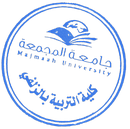 CollegeZulfi College of EducationZulfi College of EducationZulfi College of EducationDepartmentEnglish Language DepartmentEnglish Language DepartmentEnglish Language DepartmentCourse Name:Principles of Literary Criticism Course CodeENGL221Level5Credit Hours3hrsCourse Objectives Develop a clear and comprehensive view of the history and progression of literary criticism Understand the progression and shift in approach from one period of literary criticism to another and differences and dissimilarities Identify in each type of criticism, its basic tenets, key ideas and concepts, principles and methods.Recognize the overall historical, cultural and philosophical backgrounds shaping each period of literary criticism.Determine the interrelation between literary criticism and literary writing.Think critically about the different critical movements, concepts and methods  Develop a clear and comprehensive view of the history and progression of literary criticism Understand the progression and shift in approach from one period of literary criticism to another and differences and dissimilarities Identify in each type of criticism, its basic tenets, key ideas and concepts, principles and methods.Recognize the overall historical, cultural and philosophical backgrounds shaping each period of literary criticism.Determine the interrelation between literary criticism and literary writing.Think critically about the different critical movements, concepts and methods  Develop a clear and comprehensive view of the history and progression of literary criticism Understand the progression and shift in approach from one period of literary criticism to another and differences and dissimilarities Identify in each type of criticism, its basic tenets, key ideas and concepts, principles and methods.Recognize the overall historical, cultural and philosophical backgrounds shaping each period of literary criticism.Determine the interrelation between literary criticism and literary writing.Think critically about the different critical movements, concepts and methods  Course ContentCourse Orientation. Literature and literary criticism.Course Orientation. Literature and literary criticism.Course Orientation. Literature and literary criticism.Course ContentThe origins: Classicism: Plato (Republic) versus Aristotle (PoeticsThe origins: Classicism: Plato (Republic) versus Aristotle (PoeticsThe origins: Classicism: Plato (Republic) versus Aristotle (PoeticsCourse ContentClassicism: Longinus On the Sublime  Horace: The Art of Poetry                   Classicism: Longinus On the Sublime  Horace: The Art of Poetry                   Classicism: Longinus On the Sublime  Horace: The Art of Poetry                   Course ContentRenaissance criticism: Philip Sydney: Defence of PoesieRenaissance criticism: Philip Sydney: Defence of PoesieRenaissance criticism: Philip Sydney: Defence of PoesieCourse ContentNeo-classical criticism: David Hume Of the Standard of Taste ..etc.The Enlightenment: John Locke, David Hume Neo-classical criticism: David Hume Of the Standard of Taste ..etc.The Enlightenment: John Locke, David Hume Neo-classical criticism: David Hume Of the Standard of Taste ..etc.The Enlightenment: John Locke, David Hume Course ContentRomantic criticism: Kant: Critique of Judgement & Wordsworth:  Romantic criticism: Kant: Critique of Judgement & Wordsworth:  Romantic criticism: Kant: Critique of Judgement & Wordsworth:  Course Content19th century criticism: Hegel Introduction to the Philosophy of ArtArnold Function of Criticism19th century criticism: Hegel Introduction to the Philosophy of ArtArnold Function of Criticism19th century criticism: Hegel Introduction to the Philosophy of ArtArnold Function of CriticismCourse ContentEarly 20th century criticism: Modernism: T.S.Eliot  Formalism: Shklovsky Art as Technique, Jakobson Bakhtin’s Dialogism.Early 20th century criticism: Modernism: T.S.Eliot  Formalism: Shklovsky Art as Technique, Jakobson Bakhtin’s Dialogism.Early 20th century criticism: Modernism: T.S.Eliot  Formalism: Shklovsky Art as Technique, Jakobson Bakhtin’s Dialogism.Required Textbook1. A History of Literary Criticism from Plato to the PresentM. A.R. Habib Blackwell Publishing, 20051. A History of Literary Criticism from Plato to the PresentM. A.R. Habib Blackwell Publishing, 20051. A History of Literary Criticism from Plato to the PresentM. A.R. Habib Blackwell Publishing, 2005